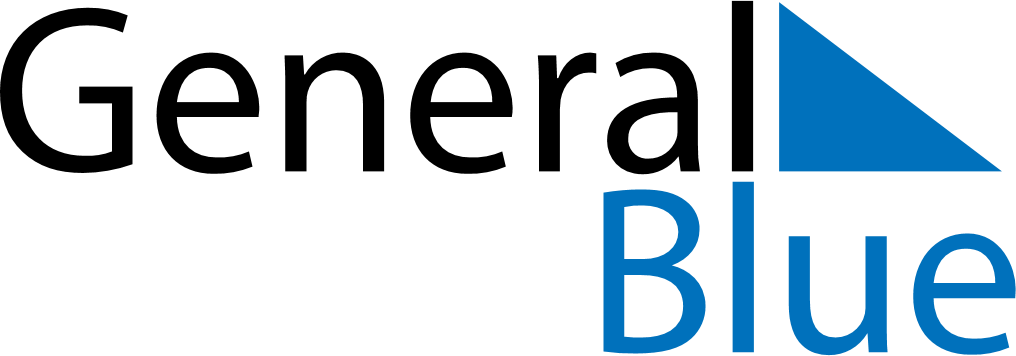 November 2026November 2026November 2026November 2026November 2026November 2026BermudaBermudaBermudaBermudaBermudaBermudaMondayTuesdayWednesdayThursdayFridaySaturdaySunday123456789101112131415Remembrance Day161718192021222324252627282930NOTES